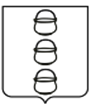 ГЛАВА
 ГОРОДСКОГО ОКРУГА КОТЕЛЬНИКИ
 МОСКОВСКОЙ ОБЛАСТИПОСТАНОВЛЕНИЕ14.10.2021   №  991-ПГг. КотельникиО внесении изменений в постановление главы городского округа Котельники Московской области от 26.03.2021 № 243-ПГ «Об утверждении Порядка предоставления субсидии из бюджета городского округа Котельники Московской области юридическим лицам, осуществляющим управление многоквартирными домами, на возмещение части затрат, связанных с выполненным ремонтом подъездов в многоквартирных домах»Руководствуясь статьей 78 Бюджетного кодекса Российской Федерации, Федеральным законом от 06.10.2003 № 131-ФЗ «Об общих принципах организации местного самоуправления в Российской Федерации», постановлением Правительства Московской области от 16.03.2021 № 155/8 «О внесении изменений                 в государственную программу Московской области «Формирование современной комфортной городской среды», распоряжением Министерства жилищно-коммунального хозяйства Московской области от 22.04.2021 № 182-РВ «О внесении изменения в распоряжение Министерства жилищно-коммунального хозяйства Московской области от 10.02.2021 № 68-РВ «Об осуществлении мониторинга выполнения получателями межбюджетных трансфертов из бюджета Московской области отдельных мероприятий в 2021 году», постановляю:1. Внести в постановление главы городского округа Котельники Московской области от 26.03.2021 № 243-ПГ «Об утверждении Порядка предоставления субсидии из бюджета городского округа Котельники Московской области юридическим лицам, осуществляющим управление многоквартирными домами,                    на возмещение части затрат, связанных с выполненным ремонтом подъездов                          в многоквартирных домах», изложив приложения 1 и 3 к постановлению в новой редакции (приложения 1 и 2 соответственно).2. Отделу информационного обеспечения управления внутренней политики МКУ «Развитие Котельники» разместить настоящее постановление на Интернет-портале городского округа Котельники Московской области в сети «Интернет».3. Контроль за исполнением настоящего постановления возложить на первого заместителя главы администрации городского округа Котельники Московской области Чуприна А.В.Глава городского округаКотельники Московской области                                                               С.А. Жигалкин